проект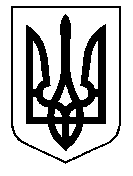 ТАЛЬНІВСЬКА РАЙОННА РАДАЧеркаської областіР  І  Ш  Е  Н  Н  Я___________                                                                                        № ________Про внесення змін до Переліку закладів культури базової мережі Тальнівського району, затвердженого  рішенням районної ради  від 12.08.2013№22-13/VIКеруючись статтями 43, 59, 60 Закону України «Про місцеве самоврядування в Україні», статтями 22,24 Закону України «Про культуру», відповідно постанови Кабінету Міністрів від 24.10.2012 №984 «Про затвердження Порядку формування базової мережі закладів культури», рішення Тальнівської районної ради від 19.01.2017 №12-2/УІІ «Про передачу об’єктів із спільної власності територіальних громад сіл і міста Тального до комунальної власності Тальнівської міської об’єднаної територіальної громади» з метою упорядкування мережі закладів культури Тальнівського району, врахувавши висновки постійної комісії районної ради з питань комунальної власності, промисловості та регуляторної політики, і постійної комісії районної ради з соціальних та гуманітарних питань, районна рада  ВИРІШИЛА:1.Внести зміни до Переліку закладів культури базової мережі Тальнівського району , затвердженого  рішенням районної ради  від 12.08.2013№22-13/VI «Про Перелік закладів культури базової мережі Тальнівського району», виклавши в новій редакції (додається).	2.Контроль за виконанням даного рішення покласти на постійну комісію районної ради з соціальних та гуманітарних питань.Голова районної ради 				                              В.Любомська   		Затвердженорішення районної ради  2017 № ПЕРЕЛІК              закладів  культури базової мережі Тальнівського районуКеруючий справами виконавчого апарату районної ради                                                            В.Карпукз/пНайменуванняНайменування Код        згідно зЄДРПОУ    для юрид.  особиДатареєстрації згідно зЄДРПОУ           Заклад  культури             Заклад  культури             Заклад  культури  з/пЗакладукультуриЗасновника Код        згідно зЄДРПОУ    для юрид.  особиДатареєстрації згідно зЄДРПОУМісцезнаходженняТипОрганізац.-     правоваформавласностіОрганізац.-     правоваформавласності 1           2        3      4        5            6      7         8         8Тальнівський районний  будинок культуриТальнівська районна рада0213606320.11.2000м. Тальневул. Соборна,49Районний будинок культуриКомунальнаКомунальна49.Білашківська сільська бібліотекаБілашківська сільська рада26490102    с/р21.05.1997с. Білашкивул. Садова,2аСільська бібліотекаКомунальнаКомунальна50.Білашківський сільський будинок культуриБілашківська сільська рада26490102    с/р21.05.1997с. Білашкивул. Садова,2аСільський будинок культуриКомунальнаКомунальна39.Веселокутська сільська бібліотекаВеселокутська сільська рада26490289     с/р21.05.1997с. Веселий Кутвул. В.Проценка,40аСільська бібліотекаКомунальнаКомунальна40.Веселокутський сільський будинок культуриВеселокутська сільська рада26490289     с/р21.05.1997с. Веселий Кутвул. Молодіжна, б/нСільський будинок культуриКомунальнаКомунальна41.Вишнопільська сільська бібліотекаВишнопільська сільська рада26490154      с/р07.12.2011с.Вишнопільвул.Леніна б/нСільськабібліотекаКомунальнаКомунальна42.Вишнопільський сільський будинок культуриВишнопільська сільська рада26490154      с/р07.12.2011с. Вишнопільвул. Леніна б/нСільський будиноккультуриКомунальнаКомунальна37.Глибочківська сільська бібліотекаГлибочківська сільська рада26490148     с/р21.05.1997с. Глибочоквул. Леніна,20Сільська бібліотекаКомунальнаКомунальна38.ГлибочківськийСільський будинок культуриГлибочківська сільська рада26490148     с/р21.05.1997с. Глибочоквул. Леніна,20Сільський будинок культуриКомунальнаКомунальна21.Заліська сільська бібліотекаЗаліська сільська рада26490220     с/р21.05.1997с. Заліськевул. Леніна, 56Сільська бібліотекаКомунальнаКомунальна22.Заліський сільський клубЗаліська сільська рада26490220     с/р21.05.1997с. Заліськевул. Леніна, 56Сільський клубКомунальнаКомунальна47.Зеленьківська сільська бібліотекаЗеленьківська сільська рада26425464     с/р21.05.1997с.Зеленьківвул. Шевченка,4Сільська бібліотекаКомунальнаКомунальна48.Зеленьківський сільський будинок культуриЗеленьківська сільська рада26425464     с/р21.05.1997с.Зеленьківвул. Шевченка,4Сільський будинок культуриКомунальнаКомунальна7.Кобринівська сільська бібліотекаКобринівська сільська рада26490237       с/р21.05.1997с. Кобриновевул. Леніна,62СільськабібліотекаКомунальнаКомунальна8.Кобринівський сільський будинок культуриКобринівська сільська рада26490237      с/р21.05.1997с. Кобриновевул. Леніна,62Сільський будинок культуриКомунальнаКомунальна53.Кобриново-Гребельська сільська бібліотекаКобриново-Гребельська сільська рада26490349     с/р21.05.1997с.Кобринова Гребля вул. Каштанова,1Сільська бібліотекаКомунальнаКомунальнаКобриново-Гребельський сільський клубКобриново-Гребельська сільська рада26490349     с/р21.05.1997с.Кобринова Гребля вул. Каштанова,1Сільський клубКомунальнаКомунальнаАнтонівська сільська бібліотекаКобриново-Гребельська сільська рада26490349     с/р21.05.1997с. Антонівкавул. Радянська,73Сільська бібліотекаКомунальнаКомунальнаАнтонівський сільський клубКобриново-Гребельська сільська рада26490349     с/р21.05.1997с. Антонівкавул. Радянська,73Сільський клубКомунальнаКомунальна30.Колодистенська сільська бібліотекаКолодистенська сільська рада26489530      с/р21.05.1997с. Колодистевул..Леніна, б/нСільська бібліотекаКомунальнаКомунальна31.Колодистенський сільський будинок культуриКолодистенська сільська рада26489530      с/р21.05.1997с. Колодистевул. Леніна, б/нСільський будинок культуриКомунальнаКомунальна51.Корсунська сільська бібліотекаКорсунська сільська рада26490125   с/р21.05.1997с. Корсункавул. Миру, б/нСільська бібліотекаКомунальнаКомунальна52.Корсунський сільський будинок культуриКорсунська сільська рада26490125   с/р21.05.1997с. Корсункавул. Миру, б/нСільський будинок культуриКомунальнаКомунальна3.Кривоколінська сільська бібліотекаКривоколінська сільська рада26490183    с/р21.05.1997с. Криві Колінавул. І.Мазепи,8аСільська бібліотекаКомунальнаКомунальна4.Кривоколінськийсільський будинок культуриКривоколінська сільська рада26490183      с /р21.05.1997с. Криві Колінавул. І.Мазепи,20Сільський будинок культуриКомунальнаКомунальнаЧеснопільськасільська бібліотекаКривоколінська сільська рада26490183     с/р21.05.1997с. Чеснопільвул. М.Залізняка,б/нСільська бібліотекаКомунальнаКомунальнаЧеснопільський сільський клубКривоколінська сільська рада26490183      с/р21.05.1997с. Чеснопільвул. М.Залізняка,б/нСільськийклубКомунальнаКомунальна35.Лащівська сільська бібліотекаЛащівська сільська рада26490266      с/р21.05.1997с. Лащовавул. Центральна,1Сільська бібліотекаКомунальнаКомунальна36.Лащівський сільський клубЛащівська сільська рада26490266    с/р21.05.1997с.Лащовавул.Центральна,1Сільський клубКомунальнаКомунальна32.Легедзинська сільська бібліотекаЛегедзинська сільська рада26090160    с/р21.05.1997с. Легедзиневул. Леніна,14аСільська бібліотекаКомунальнаКомунальна33.Легедзинськмй сільський будинок культуриЛегедзинська сільська рада26090160    с/р21.05.1997с.Легедзиневул.Леніна,14аСільський будинок культуриКомунальнаКомунальна17.Лісівська сільська бібліотекаЛісівська сільська рада26490326     с/р21.05.1997с. Лісовевул. Куклича,88/2Сільська бібліотекаКомунальнаКомунальна18.Лісівський сільський будинок культуриЛісівська сільська рада26490326     с/р21.05.1997с. Лісовевул. Куклича,88/2Сільський будинок культуриКомунальнаКомунальна61.Лоташівська сільська бібліотекаЛоташівська сільська рада26490250      с/р   21.05.1997с. Піщанавул. Кошового,6Сільська бібліотекаКомунальнаКомунальнаПіщанський сільський Будинок культуриЛоташівська сільська рада26490250      с/р   21.05.1997с. Піщанавул. Кошового,6Сільський будинок культуриКомунальнаКомунальна19.Майданецька сільська бібліотекаМайданецька сільська рада26490303     с/р21.05.1997с. Майданецькевул.Леніна, 25Сільська бібліотекаКомунальнаКомунальна20.Майданецький сільський будинок культуриМайданецька сільська рада26490303     с/р21.05.1997с. Майданецькевул. Леніна, 19Сільський будинок культуриКомунальнаКомунальна15.Мошурівська сільська бібліотекаМошурівська сільська рада26490119    с/р21.05.1997с. Мошуріввул.Жовтнева.5Сільська бібліотекаКомунальнаКомунальна16.Мошурівський сільський будинок культуриМошурівська сільська рада26490119     с/р21.05.1997с. Мошуріввул.Жовтнева.5Сільський будинок культуриКомунальнаКомунальна23.Онопріївська сільська  бібліотекаОнопріївська сільська рада26490196      с/р21.05.1997с. Онопріївка вул. Леніна б/нСільськабібліотекаКомунальнаКомунальна24.Онопріївський сільський будинок культуриОнопріївська сільська рада26490196     с/р21.05.1997с. Онопріївка вул. Леніна б/нСільський будинок  культуриКомунальнаКомунальнаПавлівський ІІсільський клубОнопріївська сільська рада26490196      с/р21.05.1997с.Павлівка ІІвул.Радянська, б/нСільський клубКомунальнаКомунальна9.Павлівська І сільська бібліотекаПавлівська сільська рада26490214       с/р21.05.1997с. Павлівка Івул. Довжука,101Сільська бібліотекаКомунальнаКомунальна10.Павлівський  сільський будинок культуриПавлівська сільська рада26490214      с/р21.05.1997.с. Павлівка Івул. Довжука,101Сільська бібліотекаКомунальнаКомунальна63.Папужинська сільська бібліотекаПапужинська сільська рада26490131    с/р21.05.1997с. Папужинцівул.8березня,2Сільська бібліотекаКомунальнаКомунальна64Папужинський сільський будинок культуриПапужинська сільська рада26490131    с/р21.05.1997с. Папужинцівул.8березня,2Сільський будинок культуриКомунальнаКомунальна43.Потаська сільська бібліотекаПотаська сільська рада26490177   с/р21.05.1997с. Поташвул. Шевченка,116Сільська бібліотекаКомунальнаКомунальна44.Потаський сільський будинок культуриПотаська сільська рада26490177   с/р21.05.1997с. Поташвул. Шевченка,116Сільський будинок культуриКомунальнаКомунальна11.Романівська сільська бібліотекаРоманівська сільська рада26425458     с/р21.05.1997с. Романівкавул. Леніна,б/нСільська бібліотекаКомунальнаКомунальна12.Романівський сільський будинок культуриРоманівська сільська рада26425458     с/р21.05.1997с.Романівкавул. Леніна,б/нСільський будинок культуриКомунальнаКомунальна45.Тальянківська сільська бібліотекаТальянківська сільська рада26492595    с/р21.05.1997с. Тальянкивул.Комсомольська,54Сільська бібліотекаКомунальнаКомунальна46.Тальянківський сільський будинок культуриТальянківська сільська рада26492595    с/р21.05.1997с.Тальянкивул.Комсомольська,54Сільський будинок культуриКомунальнаКомунальна13.Шаулиська сільська бібліотекаШаулиська сільська рада26490315     с/р21.05.1997с. Шаулиха вул.Космонавтів,1аСільська бібліотекаКомунальнаКомунальна14.Шаулиський сільський будинок культуриШаулиська сільська рада26490315    с/р21.05.1997с. Шаулиха вул.Космонавтів,1аСільський будинок культуриКомунальнаКомунальна